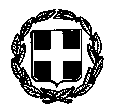 ΕΛΛΗΝΙΚΗ ΔΗΜΟΚΡΑΤΙΑΥΠΟΥΡΓΕΙΟ ΥΓΕΙΑΣ 7η ΥΓΕΙΟΝΟΜΙΚΗ ΠΕΡΙΦΕΡΕΙΑ  ΚΡΗΤΗΣΓ.Ν. ΛΑΣΙΘΙΟΥ – Γ.Ν.-Κ.Υ. ΝΕΑΠΟΛΕΩΣ «ΔΙΑΛΥΝΑΚΕΙΟ»                            Νεάπολη  25-07-2017ΠΕΡΙΛΗΨΗ ΑΝΑΚΟΙΝΩΣΗΣ υπ' αριθμ. ΣΟΧ1/2017Για τη σύναψη Σύμβασης Εργασίας Ορισμένου ΧρόνουΓια Ανάγκες Καθαριότητας, Σίτισης και Φύλαξης.Ο ΑΝ. ΔΙΟΙΚΗΤΗΣ ΤΟΥ Γ.Ν. ΛΑΣΙΘΙΟΥ -  Γ.Ν -Κ.Υ ΝΕΑΠΟΛΕΩΣ «ΔΙΑΛΥΝΑΚΕΙΟ»Έχοντας υπ΄οψιν :Τις διατάξεις των παρ. 5 έως και 13, 15 και 20 του άρθρου 21 του Ν. 2190/1994 «Σύσταση ανεξάρτητης αρχής για την επιλογή προσωπικού και ρύθμιση θεμάτων διοίκησης» (ΦΕΚ 28 Α), όπως έχει τροποποιηθεί και ισχύει, σε συνδυασμό με τις διατάξεις του άρθρου 63 του Ν. 4430/2016, 25, παρ9. του Ν.4440/2016 και 107 του Ν.4461/2017.. Τις διατάξεις του άρθρου ένατου του Ν. 4057/2012 «Πειθαρχικό Δίκαιο Δημοσίων Πολιτικών Διοικητικών Υπαλλήλων και Υπαλλήλων Νομικών Προσώπων Δημοσίου Δικαίου» (ΦΕΚ 54Α).   Τη με αριθμ. Α3α/7810 ΚΥΑ «Οργανισμός του Γενικού Νοσοκομείου - Κ.Υ. Νεαπόλεως "Διαλυνάκειο"» (ΦΕΚ 442/15-2-2017 τεύχος Β), όπως έχει τροποποιηθεί και ισχύει.Την υπ’  αριθμ.: 319/26-5-2017 Απόφαση συνεδρίασης του Διοικητικού Συμβουλίου του Γ.Ν. ΛΑΣΙΘΙΟΥ – Γ.Ν.-Κ.Υ. ΝΕΑΠΟΛΕΩΣ «ΔΙΑΛΥΝΑΚΕΙΟ». Τις υπ’ αριθμ. πρωτ.: 124/2-6-2017 (ΑΔΑ Ω2Η7469042-ΒΟΘ), 125/2-6-2016 (ΑΔΑ 6ΣΞΕ469042-Φ0Υ) και 126/2-6-2017 (ΑΔΑ ΩΚΚΗ469042-ΣΕΕ) αποφάσεις δέσμευσης πίστωσης. Την υπ’ αριθμ. Πρωτ.:1406/12-6-2017 βεβαίωση του Γραφείου Προσωπικού του φορέα μας.Τις υπ' αριθμ. πρωτ.: 1266/25-5-2017 οικονομοτεχνικές μελέτες της Υπηρεσίας περί της ωφέλειας που επιτυγχάνεται με τη σύναψη των συμβάσεων εργασίας του αρθρ. 63 του Ν. 4430/2016 και του αρθρ. 107 του Ν. 4461/2017 σε σύγκριση με άλλα μέσα. Την υπ’ αριθμ.:1653/10-07-2017 του Γενικού Νοσοκομείου - Κ.Υ. Νεαπόλεως "Διαλυνάκειο"» βεβαίωση της Διοικητικής Διευθύντριας σχετικά με την εξασφάλιση των πιστώσεων για την πρόσληψη του προσωπικού της παρούσας Ανακοίνωσης.                                                       Ανακοινώνει     Την πρόσληψη, με σύμβαση εργασίας ιδιωτικού δικαίου ορισμένου χρόνου, συνολικά έξι (6) ατόμων, για την αντιμετώπιση απρόβλεπτων και επειγουσών περιστάσεων του ΓΝ-ΚΥ Νεαπόλεως ΄΄Διαλυνάκειο΄΄ και συγκεκριμένα του εξής, ανά υπηρεσία, έδρα, ειδικότητα και διάρκεια σύμβασης, αριθμού ατόμων (βλ. ΠΙΝΑΚΑ Α), με τα αντίστοιχα απαιτούμενα (τυπικά και τυχόν πρόσθετα) προσόντα (βλ. ΠΙΝΑΚΑ Β):                         Οι υποψήφιοι πρέπει να είναι ηλικίας από 18 έως 65 ετών.Ανάρτηση ολόκληρης της Ανακοίνωσης  ( μαζί με το Παράρτημα Ανακοινώσεων Συμβάσεων εργασίας Ορισμένου Χρόνου (ΣΟΧ) ΓΙΑ ΤΗΝ ΑΝΤΙΜΕΤΩΠΙΣΗ ΑΠΡΟΒΛΕΠΤΩΝ Ή ΕΠΕΙΓΟΥΣΩΝ ΠΕΡΙΣΤΑΣΕΩΝ (ΑΝΑΓΚΕΣ ΚΑΘΑΡΙΟΤΗΤΑΣ–ΕΣΤΙΑΣΗΣ–ΣΙΤΙΣΗΣ-ΦΥΛΑΞΗΣ άρθρα: 21 του Ν. 2190/1994 όπως ισχύει & 63 του Ν. 4430/2016 και αρθρ. 107 του Ν.4461/2017) με σήμανση έκδοσης  ΄31-3-2017 ΄ ) έχει γίνει στο κατάστημα της Υπηρεσίας μας και στο χώρο των Ανακοινώσεων του Δημοτικού Καταστήματος του Δήμου Αγίου Νικολάου στον οποίο εδρεύει η Υπηρεσία.Οι ενδιαφερόμενοι καλούνται να συμπληρώσουν την αίτηση με κωδικό εντυπο  ασεπ ΣΟΧ.7 και να την υποβάλουν, είτε αυτοπροσώπως, είτε με άλλο εξουσιοδοτημένο από αυτούς πρόσωπο, εφόσον η εξουσιοδότηση φέρει την υπογραφή τους θεωρημένη από δημόσια αρχή, είτε ταχυδρομικά με συστημένη επιστολή, στα γραφεία της υπηρεσίας μας στην ακόλουθη διεύθυνση: ΓΝ-ΚΥ ΝΕΑΠΟΛΕΩΣ «ΔΙΑΛΥΝΑΚΕΙΟ»  Οδός Βρυσσών, Νεάπολη, Τ.Κ. 72400, Γραφείο Προσωπικού, Υπόψη κ. Άννας Δαμιανάκη, τηλ.:28413-40835.Στην περίπτωση αποστολής των αιτήσεων ταχυδρομικώς, το εμπρόθεσμο των αιτήσεων κρίνεται με βάση την ημερομηνία που φέρει ο φάκελος αποστολής, ο οποίος μετά την αποσφράγισή του επισυνάπτεται στην αίτηση των υποψηφίων.Η προθεσμία υποβολής των αιτήσεων είναι δέκα (10) ημέρες (υπολογιζόμενες ημερολογιακά) και αρχίζει από την επόμενη ημέρα της τελευταίας δημοσίευσης της παρούσας σε τοπικές εφημερίδες ή της ανάρτησής της στο ΓΝ - ΚΥ ΝΕΑΠΟΛΕΩΣ «ΔΙΑΛΥΝΑΚΕΙΟ», καθώς και στο χώρο των ανακοινώσεων του δημοτικού καταστήματος του Δήμου Αγίου Νικολάου, στον οποίο εδρεύει η υπηρεσία, εφόσον η ανάρτηση είναι τυχόν μεταγενέστερη της δημοσίευσης στις εφημερίδες. Η ανωτέρω προθεσμία λήγει με την παρέλευση ολόκληρης της τελευταίας ημέρας και εάν αυτή είναι, κατά νόμο, εξαιρετέα (δημόσια αργία) ή μη εργάσιμη, τότε η λήξη της προθεσμίας μετατίθεται την επόμενη εργάσιμη ημέρα.Οι υποψήφιοι μπορούν να αναζητήσουν τα έντυπα των αιτήσεων: α) στην υπηρεσία μας στην ανωτέρω διεύθυνση·β) στο δικτυακό τόπο του ΑΣΕΠ (www.asep.gr) και συγκεκριμένα ακολουθώντας από την κεντρική σελίδα τη διαδρομή: Πολίτες  Έντυπα – Διαδικασίες  Διαγωνισμών Φορέων   Ορ. Χρόνου ΣΟΧγ) στα κατά τόπους Κέντρα Εξυπηρέτησης Πολιτών (ΚΕΠ) αλλά και στην ηλεκτρονική τους διεύθυνση (www.kep.gov.gr), απ' όπου μέσω της διαδρομής: Σύνδεσμοι  Ανεξάρτητες και άλλες αρχές  ΑΣΕΠ θα οδηγηθούν στην κεντρική σελίδα του δικτυακού τόπου του ΑΣΕΠ και από εκεί θα έχουν πρόσβαση στα έντυπα μέσω της διαδρομής: Πολίτες Έντυπα – Διαδικασίες  Διαγωνισμών Φορέων Ορ. Χρόνου ΣΟΧ.                                                                                                         Ο ΑΝ.  ΔΙΟΙΚΗΤΗΣ                                                                                                   ΝΙΚΟΛΑΟΣ  ΠΑΝΤΙΕΡΑΣΠΙΝΑΚΑΣ Α: ΘΕΣΕΙΣ ΕΠΟΧΙΚΟΥ ΠΡΟΣΩΠΙΚΟΥ (ανά κωδικό θέσης)ΠΙΝΑΚΑΣ Α: ΘΕΣΕΙΣ ΕΠΟΧΙΚΟΥ ΠΡΟΣΩΠΙΚΟΥ (ανά κωδικό θέσης)ΠΙΝΑΚΑΣ Α: ΘΕΣΕΙΣ ΕΠΟΧΙΚΟΥ ΠΡΟΣΩΠΙΚΟΥ (ανά κωδικό θέσης)ΠΙΝΑΚΑΣ Α: ΘΕΣΕΙΣ ΕΠΟΧΙΚΟΥ ΠΡΟΣΩΠΙΚΟΥ (ανά κωδικό θέσης)ΠΙΝΑΚΑΣ Α: ΘΕΣΕΙΣ ΕΠΟΧΙΚΟΥ ΠΡΟΣΩΠΙΚΟΥ (ανά κωδικό θέσης)ΠΙΝΑΚΑΣ Α: ΘΕΣΕΙΣ ΕΠΟΧΙΚΟΥ ΠΡΟΣΩΠΙΚΟΥ (ανά κωδικό θέσης)ΚωδικόςθέσηςΥπηρεσίαΈδρα υπηρεσίαςΕιδικότηταΔιάρκεια σύμβασηςΑριθμόςατόμων101Γ.Ν.-Κ.Υ ΝΕΑΠΟΛΕΩΣ «ΔΙΑΛΥΝΑΚΕΙΟ»ΝΕΑΠΟΛΗ(Δήμος Αγίου Νικολάου)Ν. ΛΑΣΙΘΙΟΥΔΕ ΠΡΟΣΩΠΙΚΟΥ ΝΥΧΤΟΦΥΛΑΚΩΝ(6ωρη Απασχόληση)Από την ημερομηνία υπογραφής της σύμβασης και όχι πέραν της 31-12-2018(6ΩΡΗΣ νυχτερινής απασχόλησης)2102Γ.Ν.-Κ.Υ ΝΕΑΠΟΛΕΩΣ «ΔΙΑΛΥΝΑΚΕΙΟ»ΝΕΑΠΟΛΗ(Δήμος Αγίου Νικολάου)Ν. ΛΑΣΙΘΙΟΥΔΕ * ΜΑΓΕΙΡΩΝ(5ωρη απασχόληση)Από την ημερομηνία υπογραφής της σύμβασης και όχι πέραν της 31-12-2018(5ΩΡΗΣ ημερήσιας απασχόλησης)2103Γ.Ν.-Κ.Υ ΝΕΑΠΟΛΕΩΣ «ΔΙΑΛΥΝΑΚΕΙΟ»ΝΕΑΠΟΛΗ(Δήμος Αγίου Νικολάου)Ν. ΛΑΣΙΘΙΟΥΥΕ ΚΑΘΑΡΙΣΤΩΝ/ΣΤΡΙΩΝ(8ΩΡΗΣ ημερήσιας απασχόλησης)Από την ημερομηνία υπογραφής της σύμβασης και όχι πέραν της 31-12-2018(8ΩΡΗΣ ημερήσιας απασχόλησης)2ΠΙΝΑΚΑΣ Β: ΑΠΑΙΤΟΥΜΕΝΑ ΠΡΟΣΟΝΤΑ (ανά κωδικό θέσης)ΠΙΝΑΚΑΣ Β: ΑΠΑΙΤΟΥΜΕΝΑ ΠΡΟΣΟΝΤΑ (ανά κωδικό θέσης)Κωδικός θέσηςΤίτλος σπουδών και λοιπά απαιτούμενα (τυπικά & τυχόν πρόσθετα) προσόντα101ΚΥΡΙΑ ΠΡΟΣΟΝΤΑ: 1)Πτυχίο ή δίπλωμα ή απολυτήριος τίτλος ειδικότητας Στέλεχος Υπηρεσιών Ασφάλειας ή Στέλεχος Ασφαλείας Προσώπων και Υποδομών ή αντίστοιχο πτυχίο ή δίπλωμα ή απολυτήριος τίτλος των παρακάτω σχολικών μονάδων : ΙΕΚ ή Τεχνικού Επαγγελματικού Εκπαιδευτηρίου Α’ ή Β’ κύκλου σπουδών ή Ενιαίου Πολυκλαδικού Λυκείου ή Τεχνικού Επαγγελματικού Λυκείου ή Τεχνικής Επαγγελματικής Σχολής δευτεροβάθμιας εκπαίδευσης ή σχολής μαθητείας του ΟΑΕΔ του Ν. 1346/1983 ή άλλος ισότιμος τίτλος σχολικής μονάδας της ημεδαπής ή αλλοδαπής, αντίστοιχης ειδικότητας. 2) Άδεια εργασίας Α΄ κατηγορίας (Ν.3707/08 τομ. Α΄) που εκδίδεται από την Αστυνομική Διεύθυνση του Νομού ή τη Διεύθυνση Ασφάλειας του τόπου κατοικίας του αιτούντος (σε ισχύ). ΠΡΟΣΟΝΤΑ ΕΠΙΚΟΥΡΙΑΣ: (Εφόσον οι θέσεις δεν καλυφθούν από υποψηφίους με τα ανωτέρω προσόντα) 1)Οποιοδήποτε πτυχίο ή δίπλωμα ή απολυτήριος τίτλος δευτεροβάθμιας ή μεταδευτεροβάθμιας εκπαίδευσης της ημεδαπής ή άλλος ισότιμος τίτλος της αλλοδαπής, ανεξαρτήτως ειδικότητας. 2) Άδεια εργασίας Α΄ κατηγορίας (Ν.3707/08 τ.Α΄) που εκδίδεται από την Αστυνομική Διεύθυνση του Νομού ή τη Διεύθυνση Ασφάλειας του τόπου κατοικίας του αιτούντος (σε ισχύ). 102ΚΥΡΙΑ ΠΡΟΣΟΝΤΑ:Πτυχίο ή δίπλωμα ή απολυτήριος τίτλος ειδικότητας  Μαγειρικής Τέχνης ή Τεχνικός Μαγειρικής Τέχνης ή αντίστοιχο πτυχίο ή δίπλωμα ή απολυτήριος τίτλος των παρακάτω σχολικών μονάδων : ΙΕΚ  ή  Τεχνικού Επαγγελματικού Εκπαιδευτηρίου Α’ ή Β’ κύκλου σπουδών ή Ενιαίου Πολυκλαδικού Λυκείου ή  Τεχνικού Επαγγελματικού Λυκείου ή Τεχνικής Επαγγελματικής Σχολής δευτεροβάθμιας εκπαίδευσης  ή σχολής μαθητείας του ΟΑΕΔ του Ν. 1346/1983 ή άλλος ισότιμος τίτλος σχολικής μονάδας της ημεδαπής ή αλλοδαπής, αντίστοιχης ειδικότητας.ΕΠΙΣΗΜΑΝΣΗ: Οι κάτοχοι πτυχίων Βασικής Εκπαίδευσης του Οργανισμού Τουριστικής Εκπαίδευσης και Κατάρτισης (ΟΤΕΚ) του τμήματος του β. δ. 151/1971 (ΦΕΚ 52Α') Μαγειρικής Τέχνης διετούς κύκλου σπουδών υποχρεούνται να προσκομίσουν και απολυτήριο τίτλο τουλάχιστον Γ' Γυμνασίου.ΠΡΟΣΟΝΤΑ Α’ ΕΠΙΚΟΥΡΙΑΣ:(Εφόσον οι θέσεις δεν καλυφθούν από υποψηφίους με τα ανωτέρω προσόντα)Ο ομώνυμος ή αντίστοιχος,  απολυτήριος τίτλος αναγνωρισμένης κατώτερης τεχνικής σχολής της ημεδαπής  ή ισότιμος και αντίστοιχος  τίτλος σχολής της αλλοδαπής.ΠΡΟΣΟΝΤΑ Β’ ΕΠΙΚΟΥΡΙΑΣ:(Εφόσον οι θέσεις δεν καλυφθούν από υποψηφίους με τα ανωτέρω προσόντα)Απολυτήριος τίτλος τουλάχιστον υποχρεωτικής εκπαίδευσης (απολυτήριο τριταξίου γυμνασίου ή για υποψηφίους που έχουν αποφοιτήσει μέχρι και το 1980 απολυτήριο δημοτικού σχολείου) ή ισοδύναμος απολυτήριος  τίτλος κατώτερης Τεχνικής Σχολής του Ν.Δ. 580/1970 ή απολυτήριος τίτλος Εργαστηρίων Ειδικής Επαγγελματικής Εκπαίδευσης και Κατάρτισης του άρθρου 1 του Ν. 2817/2000 της ημεδαπής ή άλλος ισότιμος τίτλος της αλλοδαπής και αντίστοιχη εμπειρία  τουλάχιστον τριών (3) ετών.  ΠΡΟΣΟΝΤΑ Γ’ ΕΠΙΚΟΥΡΙΑΣ:(Εφόσον οι θέσεις δεν καλυφθούν από υποψηφίους με τα ανωτέρω προσόντα)Απολυτήριος τίτλος τουλάχιστον υποχρεωτικής εκπαίδευσης (απολυτήριο τριταξίου γυμνασίου ή για υποψηφίους που έχουν αποφοιτήσει μέχρι και το 1980 απολυτήριο δημοτικού σχολείου) ή ισοδύναμος απολυτήριος  τίτλος κατώτερης Τεχνικής Σχολής του Ν.Δ. 580/1970 ή απολυτήριος τίτλος Εργαστηρίων Ειδικής Επαγγελματικής Εκπαίδευσης και Κατάρτισης του άρθρου 1 του Ν. 2817/2000 της ημεδαπής ή άλλος ισότιμος τίτλος της αλλοδαπής και αντίστοιχη εμπειρία  τουλάχιστον έξι (6) μηνών.  103Απολυτήριος τίτλος Υποχρεωτικής Εκπαίδευσης (απολυτήριο τριταξίου γυμνασίου ή για υποψηφίους που έχουν αποφοιτήσει μέχρι και το 1980 απολυτήριο δημοτικού σχολείου) ή ισοδύναμος απολυτήριος τίτλος κατώτερης Τεχνικής Σχολής του Ν.Δ. 580/1970 ή απολυτήριος τίτλος Εργαστηρίων Ειδικής Επαγγελματικής Εκπαίδευσης και Κατάρτισης του άρθρου 1 του Ν. 2817/2000 της ημεδαπής ή άλλος ισότιμος τίτλος της αλλοδαπής.